Source: APG15-4/OUT-33APT preliminary views on WRC-15 agenda item 2 from APG15-4 MeetingAgenda Item 2: to examine the revised ITU-R Recommendations incorporated by reference in the Radio Regulations communicated by the Radiocommunication Assembly, in accordance with Resolution 28 (Rev.WRC-03), and to decide whether or not to update the corresponding references in the Radio Regulations, in accordance with the principles contained in Annex 1 to Resolution 27 (Rev.WRC-12);	APT Preliminary ViewAPT Members support examination and review of ITU-R Recommendations incorporated by reference and the corresponding references in the Radio Regulations in accordance with Resolution 28 (Rev.WRC-03) and the principles contained in Annex 1 of Resolution 27 (Rev.WRC-12).To facilitate consideration of the Agenda Item 2 at the last APG15 meeting, a list of the ITU-R Recommendations incorporated by reference which have been revised after the previous WRC is provided in the table in Attachment 1 to this document.APT Members are urged to use the basic concepts and processes presented in Resolutions 27 (Rev.WRC-12) and Resolution 28 (Rev.WRC-03) to develop their proposals for consideration by the final APG meeting. Attachment 1List of the ITU-R Recommendations incorporated by reference (IBR Recommendations) which have been revised after the previous WRC(NOTE 1) The provision referring to this Recommendation (No.1.14) is for consideration by WRC-15 under agenda item 1.14 (see Draft CPM Report: Section 2/1.14/6.1.1&6.3.1). Therefore, the treatment of this Recommendation is to be considered under agenda item 1.14.(NOTE 2) The WRC Resolution referring to these Recommendations (Resolution 748 (Rev.WRC-12)) is for consideration by WRC-15 under agenda item 1.7 (see Draft CPM Report: Section 4/1.7/5&6). Therefore, the treatment of this Recommendation is to be considered under agenda item 1.7.(NOTE 3) The provision referring to this Recommendation (Appendix 18) and the associated text are for consideration by WRC-15 under agenda item 1.16 (see Draft CPM Report: Section 3/1.16/6.1 & 6.3). Therefore, the treatment of this Recommendation is to be considered under agenda item 1.16.(NOTE 4) The provisions referring to this Recommendation (Nos. 5.287 and 5.288) are for consideration by WRC-15 under agenda item 1.15 (see Draft CPM Report: Section 3/1.15/5 & 6). Therefore, the treatment of this Recommendation is to be considered under agenda item 1.15._____________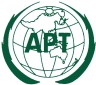 ASIA-PACIFIC TELECOMMUNITYThe APT Conference Preparatory  Group for WRC-15 The APT Conference Preparatory  Group for WRC-15 Recommendation
ITU-RTitle of the RecommendationRR provisions and footnotes referring to IBR RecommendationsStatus of the revision(Reference)TF.460-6Standard-frequency and time-signal emissionsNo.1.14See NOTE 1. (Document 7/1005 RA-12, and Annex 1 to Doc.7A/67)P.526-11  Propagation by diffractionNo.5.444B (via Resolution 748 (Rev.WRC-12))See NOTE 2.P.526-12 was approved in 2012. P.526-13 was further approved in 2013.M.585-6 (Annex 1)Assignment and use of identities in the maritime mobile serviceNos. 19.99, 19.102, 19.111M.585-7 is under the approval process. (Doc.5/BL/21)M.625-3Direct-printing telegraph equipment employing automatic identification in the maritime mobile serviceNos. 19.83, 51.41M.625-4 was approved in 2012.M.690-1Technical characteristics of emergency position-indicating radio beacons (EPIRBs) operating on the carrier frequencies of 121.5 MHz and 243 MHzAppendix 15 (Table 15-2)M.690-2 was approved in 2012. Furthermore, M.690-3 is under the approval process.  (Doc.5/BL/20)M.1084-4Interim solutions for improved efficiency in the use of the band 156-174 MHz by stations in the maritime mobile serviceAppendix 18(NOTE B) (prior to the table)See NOTE 3.M.1084-5 was approved in 2012.M.1173Technical characteristics of single-sideband transmitters used in the maritime mobile service for radiotelephony in the bands between 1 606.5 kHz (1 605 kHz Region 2) and 4 000 kHz and between 4 000 kHz and 27 500 kHzNos. 52.181, 52.229, Appendix 17 (Annex 1, Part B, Section I § 2 and § 6)M.1173-1 was approved in 2012.M.1174-2Technical characteristics of equipment used for on-board vessel communications in the bands between 450 and 470 MHzNos.5.287, 5.288See NOTE 4.M.1174-3 is underthe approval process. (Doc.5/BL/19)BO.1443-2Reference BSS earth station antenna patterns for use in interference assessment involving non-GSO satellites in frequency bands covered by RR Appendix 30TABLE 22-1D (and No. 22.5C.11)BO.1443-3 was approved in 2014.M.1638Characteristics of and protection criteria for sharing studies for radiolocation, aeronautical radionavigation and meteorological radars operating in the frequency bands between 5 250 and 5 850 MHzNos. 5.447F, 5.450AM.1638-1 has been approved in January 2015.M.1827Technical and operational requirements for stations of aeronautical mobile(R) service limited to surface application at airports and for stations of aeronautical mobile service limited to aeronautical security (AS) applications in the band 5 091-5 150 MHzNo. 5.444B (via Resolution748 (Rev.WRC-12))See NOTE 2.M.1827-1 has been approved in January 2015.